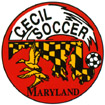 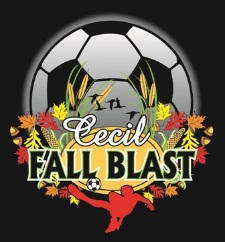 You are invited to the 9th AnnualCecil Fall Blast Soccer TournamentJuly 25, 2017Dear Team Representative:The Cecil Soccer Club is again inviting your team to come join us for our fall wrap-up tournament the Cecil Fall Blast.  It is a one-day tournament to be played November 11th.   This tournament is open to U-9 through U-16 boys and girls teams.  The one day format will give your team three 50 minute competitive games.  The outstanding play and the sportsmanship that characterize outstanding soccer will provide plenty of enjoyment for the players and fans alike.  The Cecil Soccer Club plans to make this tournament one your team will enjoy and be proud to attend.The Cecil Fall Blast is a Got Soccer Event!!!!!The Cecil Fall Blast tournament will follow the MSYSA accumulated yellow card policy per section 6 paragraph D of the Tournament Rules.  Please review the information carefully and submit your application by October 14, 2017.  If you have any questions, please call us at the number listed below.  We will be pleased to answer any questions you may have.Cecil County, Maryland is located in the northeast corner of .  Bordering on Pennsylvania and Delaware, right at the head of the Chesapeake Bay.  Most games are planned to be played at our complex, called Chesland Park which is easily accessible, by I-95, US Route 40 or Maryland Route 213.    is a one-hour drive from either  or .We hope your team will accept our invitation and join us on November 11th for a great day of soccer and fun.  We sure you will be glad you did.Sincerely,Jeff PrivettDirector of Tournaments410-920-8032jprivett21@comcast.net	